В нашей школе уже 37-ой год работает замечательный педагог – учитель физической культурыПетров Геннадий МихайловичЗа значительные успехи в организации и совершенствовании образовательного и воспитательного процессовГеннадий Михайлович был награждёнБЛАГОДАРНОСТЬЮ МИНИСТЕРСТВА ОБРАЗОВАНИЯ И НАУКИ САМАРСКОЙ ОБЛАСТИВ нашей школе работают также и молодые педагоги.Разуваева Анастасия Николаевна вот уже третий год преподаёт русский язык и литературу. Она любит детей, участвует с ними в различных конкурсах.ЮГО-ВОСТОЧНОЕ УПРАВЛЕНИЕ ОБЪЯВИЛО БЛАГОДАРНОСТЬ АНАСТАСИИ НИКОЛАЕВНЕ ЗА ЗНАЧИТЕЛЬНЫЕ УСПЕХИ В ОРГАНИЗАЦИИ И СОВЕРШЕНСТВОВАНИИ ОБРАЗОВАТЕЛЬНОГО И ВОСПИТАТЕЛЬНОГО ПРОЦЕССОВОт всей души поздравляем Геннадия Михайловича и Анастасию Николаевну и желаем им дальнейших творческих успехов!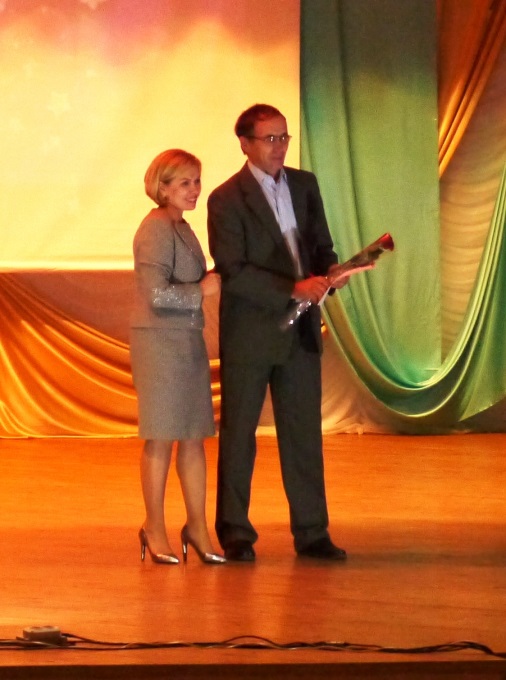 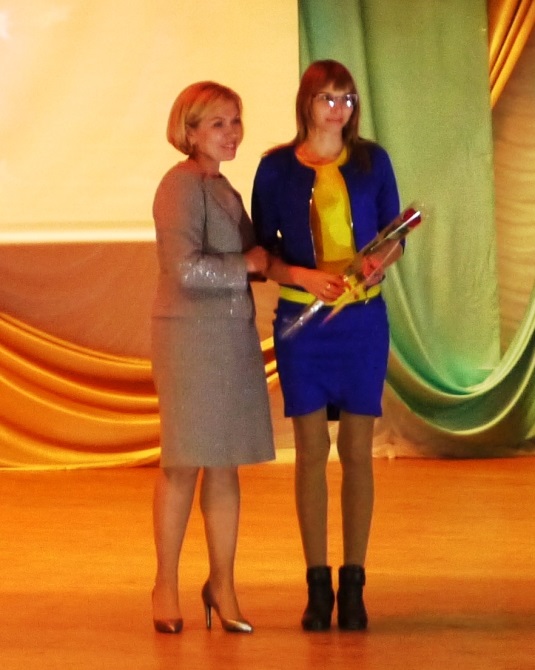 